FORMULAIRE D’INSCRIPTION – 18 ANSFait à : 				 Le :				2021Signature : 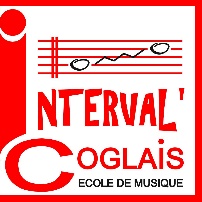  Couesnon Marches de Bretagne Hors Couesnon Marches de Bretagne Dossier Complet Adhérents de la même famille : Nom : Nom : Prénom : Prénom : Date de naissance : Date de naissance : Adresse : Adresse : Code postal : Code postal : Ville : Ville : PèreMèreNom :Nom : Prénom : Prénom : Adresse : Adresse : Code postal :  Code postal : Ville : Ville : Tél domicile : Tél domicile : Tél portable :Tél portable : @ E-mail : @ E-mail : 